Кто разбил окно? Логическая задачаРешайте с нами! Решайте, как мы! Решайте лучше нас!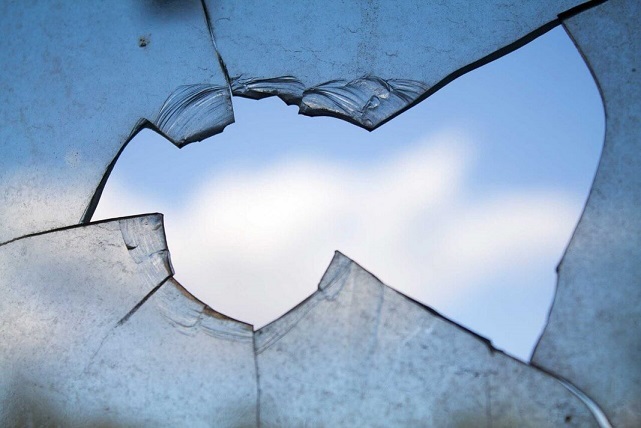 Пятеро ребятишек играли в мяч. Один из них разбил мячом окно. Когда детей спросили о том, что случилось, и кто виноват, каждый ребенок сказал три фразы, из которых две были правдой, а одна ложью. Вот их слова.А:1. Я не разбивал окно.2. E точно скажет, кто это сделал.3. У кого-то из нас большие проблемы.B:1. D разбила окно.2. Я этого не делал.3. Мне вообще не нравится играть в мяч.C: 1. Я этого не делал.2. D и я хорошие друзья.3. E не знает, кто это сделал.D: 1. B солгал, сказав, что я разбила окно.2. Я никогда не видела C до сегодняшнего дня.3. Я ни разу не разбивала окно в своей жизни.E: 1. Я видела, это сделала D.2. Я не разбивала окно.3. Я хочу домой.Кто же разбил окно?Решение. Каждому утверждению присвоим свой номер: A1, A2, A3, B1, …, E3.Предположим, что утверждения B1 и E1 истинны, тогда D1 и D3 — ложны, что невозможно по условиям задачи. Следовательно, утверждения B1 и E1 ложны, а утверждения D1 и D3 истинны, D не разбивала окно. Но тогда утверждения B2 и E2 истинны, т. е. B не разбивал окно и E не разбивала окно. Утверждение A2 ложно, так как E так и не сказала, кто это сделал, тогда A1 истинно, исключаем последнего подозреваемого A. Итак, окно не разбивали A, B, D, E, следовательно, окно разбил С. 